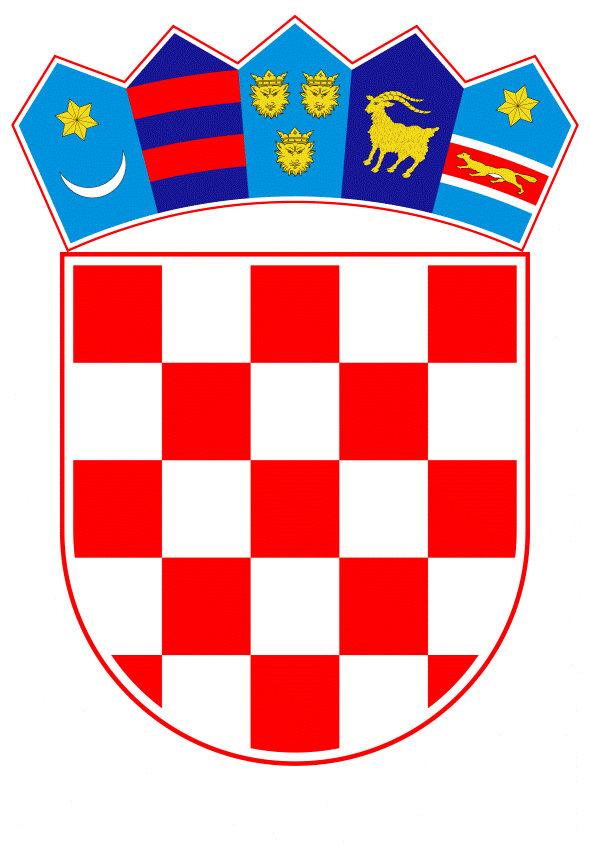 VLADA REPUBLIKE HRVATSKEZagreb, 16. travnja 2020.______________________________________________________________________________________________________________________________________________________________________________________________________________________________      Banski dvori | Trg Sv. Marka 2  | 10000 Zagreb | tel. 01 4569 222 | vlada.gov.hr	VLADA REPUBLIKE HRVATSKE___________________________________________________________________________PRIJEDLOG ZAKONA O DOPUNI ZAKONA O DRŽAVLJANIMA DRŽAVA ČLANICA EUROPSKOG GOSPODARSKOG PROSTORA I ČLANOVIMA NJIHOVIH OBITELJI, S  KONAČNIM PRIJEDLOGOM ZAKONA___________________________________________________________________________Zagreb, travanj 2020.PRIJEDLOG ZAKONA O DOPUNI ZAKONA O DRŽAVLJANIMA DRŽAVA ČLANICA EUROPSKOG GOSPODARSKOG PROSTORA I ČLANOVIMA NJIHOVIH OBITELJI,  S KONAČNIM PRIJEDLOGOM ZAKONAI.  	USTAVNA OSNOVA ZA DONOŠENJE ZAKONAUstavna osnova za donošenje ovoga Zakona sadržana je u članku 2. stavku 4. podstavku 1. Ustava Republike Hrvatske („Narodne novine“, br. 85/10. - pročišćeni tekst i 5/14. – Odluka Ustavnog suda Republike Hrvatske).II.   OCJENA STANJA I OSNOVNA PITANJA KOJA SE TREBAJU UREDITI        ZAKONOM TE POSLJEDICE KOJE ĆE DONOŠENJEM ZAKONA PROISTEĆI	Odredbama Zakona o državljanima država članica Europskog gospodarskog prostora i članovima njihovih obitelji („Narodne novine“, broj 66/19) propisano je da se državljanima država članica Europskog gospodarskog prostora (u daljnjem tekstu: EGP) i članovima njihovih obitelji izdaje potvrda o prijavi privremenog boravka i boravišna iskaznica.	Uzimajući u obzir stanje nastalo zbog epidemije bolesti COVID-19 uzrokovane virusom SARS-CoV-2, a u cilju smanjenja socijalnih kontakata i zaštite građana i službenika koji provode upravne radnje povodom zahtjeva stranaka, potrebno je omogućiti produženje roka važenja  potvrde o prijavi privremenog boravka odnosno izdane boravišne iskaznice čiji rok važenja istječe ili će isteći za vrijeme trajanja epidemije. Predloženom dopunom bi se omogućilo njihovo korištenje za vrijeme trajanja epidemije, a najdulje 30 dana od dana proglašenja prestanka epidemije. Nadalje, Prijedlogom zakona propisuje se da radnje u upravnom postupku koje su državljani država članica EGP-a i članovi njihovih obitelji dužni poduzeti u rokovima propisanim odredbama Zakona o državljanima država članica Europskog gospodarskog prostora i članovima njihovih obitelji, a čiji je krajnji rok poduzimanja bio počevši od 11. ožujka 2020. godine ili će biti za vrijeme trajanja epidemije bolesti COVID – 19 uzrokovane virusom SARS-CoV-2, mogu poduzeti najkasnije u roku od 30 dana od dana proglašenja prestanka epidemije.III.  	OCJENA SREDSTAVA POTREBNIH ZA PROVEDBU ZAKONA           	Za provedbu ovoga Zakona nije potrebno osigurati dodatna financijska sredstva u državnom proračunu Republike Hrvatske.IV. 	PRIJEDLOG ZA DONOŠENJE ZAKONA PO HITNOM POSTUPKU          	U skladu s člankom 204. Poslovnika Hrvatskog sabora („Narodne novine“, br. 81/13, 113/16, 69/17 i 29/18) predlaže se donošenje ovog Zakona po hitnom postupku kako bi se državljanima država članica Europskog gospodarskog prostora i članovima njihovih obitelji omogućilo produženje roka važenja potvrde o prijavi privremenog boravka i boravišne iskaznice, čiji rok važenja ističe ili će isteći za vrijeme trajanja epidemije, čime bi se smanjili socijalni kontakti i zaštitili državljani država članica Europskog gospodarskog prostora i članovi njihovih obitelji i službenici, jer se za vrijeme trajanja epidemije bolesti COVID-19 ne bi provodili upravni postupci u kojima se izdaju dozvole boravka.KONAČNI PRIJEDLOG ZAKONA O DOPUNI ZAKONA O DRŽAVLJANIMA DRŽAVA ČLANICA EUROPSKOG GOSPODARSKOG PROSTORA I ČLANOVIMA NJIHOVIH OBITELJIČlanak 1.            U Zakonu o državljanima država članica Europskog gospodarskog prostora i članovima njihovih obitelji („Narodne novine“, broj 66/19) iza članka 34. dodaje se članak 34.a koji glasi: „Članak 34.a(1) Državljanin države članice EGP-a i član njegove obitelji kojem je izdana potvrda o prijavi privremenog boravka i boravišna iskaznica, za vrijeme trajanja epidemije bolesti COVID-19 uzrokovane virusom SARS-CoV-2 ne mora podnijeti zahtjev za izdavanje potvrde o prijavi privremenog boravka i boravišne iskaznice, a najdulje 30 dana od dana  proglašenja prestanka epidemije.(2) Potvrda o prijavi privremenog boravka i boravišna iskaznica koja je izdana državljaninu države članice EGP-a i članu njegove obitelji  iz stavka 1. ovoga članka smatra se valjanom do isteka roka iz stavka 1. ovoga članka. (3) Nakon isteka roka iz stavka 1. ovoga članka, državljanin države članice EGP-a i član  njegove obitelji dužan je bez odgode podnijeti zahtjev za izdavanjem nove potvrde o prijavi privremenog boravka i nove boravišne iskaznice.“.   Članak 2.Radnje u upravnom postupku koje su državljani država članica EGP-a i članovi njihovih  obitelji dužni poduzeti u rokovima propisanim odredbama Zakona o  državljanima država članica Europskog gospodarskog prostora i članovima njihovih obitelji, a čiji krajnji rok poduzimanja počeo je teći od 11. ožujka 2020. godine ili će biti za vrijeme trajanja epidemije bolesti COVID – 19 uzrokovane virusom SARS-CoV-2,  mogu poduzeti najkasnije u roku od 30 dana od dana proglašenja prestanka epidemije.“.Članak 3.Ovaj Zakon stupa na snagu prvoga dana od dana objave u „Narodnim novinama“.O B R A Z L O Ž E NJ EČlankom 1.  predlaže se dopuniti Zakon o državljanima država članica Europskog gospodarskog prostora i članovima njihovih obitelji  dodavanjem članka 34.a  na način da se državljanima država članica EGP-a i članovima njihovih obitelji za vrijeme trajanja epidemije bolesti COVID – 19 uzrokovane virusom SARS-CoV-2, a najdulje 30 dana od dana proglašenja prestanka epidemije, omogući korištenje ranije izdanih potvrda o prijavi privremenog boravka i boravišnih iskaznica, koje bi se u tom razdoblju smatrale valjanima.Člankom 2. propisuje se da poduzimanje radnji u upravnom postupku u rokovima propisanim odredbama Zakona o državljanima država članica Europskog gospodarskog prostora i članovima njihovih obitelji, a čiji krajnji rok poduzimanja je počeo teći od 11. ožujka 2020. godine ili će biti za vrijeme trajanja epidemije bolesti COVID – 19 uzrokovane virusom SARS-CoV-2, državljanin država članica EGP-a i član njegove obitelji mogu poduzeti najkasnije u roku od 30 dana od dana proglašenja prestanka epidemijeČlankom 3.   propisuje se stupanje na snagu ovoga ZakonaODREDBA VAŽEĆEG ZAKONA KOJA SE DOPUNJUJEČlanak 34.(1) Potvrda o prijavi privremenog boravka i boravišna iskaznica za stalni boravak koje se izdaju državljaninu države članice EGP-a te potvrda o podnesenom zahtjevu za izdavanje boravišne iskaznice za člana obitelji državljanina Unije, boravišna iskaznica za člana obitelji državljanina Unije i boravišna iskaznica za stalni boravak koje se izdaju članu obitelji koji nije državljanin države članice EGP-a nisu preduvjet za ostvarivanje prava ili za obavljanje upravnih formalnosti ako se svojstvo korisnika prava može dokazati nekim drugim dokaznim sredstvom.(2) Prestanak važenja isprava iz stavka 1. ovoga članka ili istek strane osobne iskaznice ili strane putne isprave na temelju koje je državljanin države članice EGP-a i član njegove obitelji ušao u Republiku Hrvatsku i ishodio isprave iz stavka 1. ovoga članka ne predstavlja osnovu za protjerivanje.(3) Ministar pravilnikom propisuje izgled i sadržaj isprava iz stavka 1. ovoga članka.(4) Ministar rješenjem propisuje cijenu boravišne iskaznice iz stavka 1. ovoga članka.Predlagatelj:Ministarstvo unutarnjih poslovaPredmet:Nacrt prijedlog zakona o dopuni Zakona o državljanima država članica Europskog gospodarskog prostora i članovima njihovih obitelji, s  Nacrtom konačnog prijedloga zakona